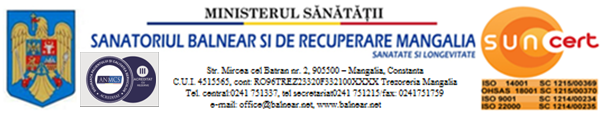 Aprob,ManagerMaganu BogdanBIBLIOGRAFIE Concurs asistent medical debutant - specialitate BFTDr. A. Rădulescu – Manual electroterapie, Editura Medicală, Bucureşti, 1991Prof. Dr. Victoria Stroia – Balneologie si recuperare medicala, Universitatea „Ovidius”, Facultatea de medicina si farmacie, ConstantaMioara Banciu – Balneofizioterapie clinică şi de recuperare, Editura Mirton, Timişoara, 1998ORDINUL nr. 1.226 din 3 decembrie 2012 pentru aprobarea Normelor tehnice privind gestionarea deşeurilor rezultate din activităţi medicale şi a Metodologiei de culegere a datelor pentru baza naţională de date privind deşeurile rezultate din activităţi medicale.ORDIN nr. 1.761 din 3 septembrie 2021 pentru aprobarea Normelor tehnice privind curățarea, dezinfecția și sterilizarea în unitățile sanitare publice și private, evaluarea eficacității procedurilor de curățenie și dezinfecție efectuate în cadrul acestora, procedurile recomandate pentru dezinfecția mâinilor în funcție de nivelul de risc, precum și metodele de evaluare a derulării procesului de sterilizare și controlul eficienței acestuia ORDINUL nr. 1.101 din 30 septembrie 2016 privind aprobarea Normelor de supraveghere, prevenire şi limitare a infecţiilor associate asistenţei medicale în unităţile sanitare.Legea 46/2003 actualizată, legea drepturilor pacientului
Legea 307/2006 – privind apărarea împotriva incendiilor, cu modificarile si completarile ulterioareLegea 319/2006 – Legea privind sănătatea şi securitatea în muncă, cu modificarile si completarile ulterioareAs. sef pe unitateStoica FlorentinaAprob,ManagerMaganu BogdanTEMATICĂ Concurs asistent medical debutant - specialitate BFT Electroterapie. Curenţi de înaltă, medie , joasă frecvenţă. Tehnici de aplicareMasajul medicalKinetoterapieHidroterapieTermoterapieNormele tehnice privind curăţarea, dezinfecţia şi sterilizarea în unităţile sanitareIgiena şi sănătatea în muncăÎngrijirea omului bolnav şi sănătosDrepturile pacientuluiClasificarea, ambalarea si depozitarea temporara a deseurilor rezultate din activitati medicalePrecautiuni universaleAs. sef pe unitateStoica Florentina